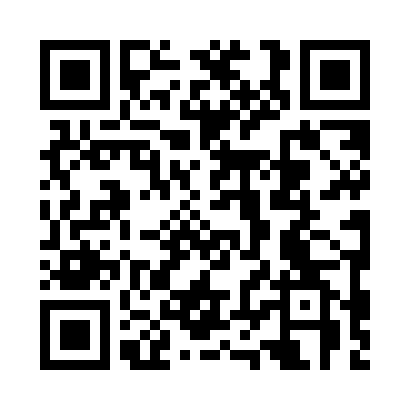 Prayer times for Lac-Siesta, Quebec, CanadaMon 1 Jul 2024 - Wed 31 Jul 2024High Latitude Method: Angle Based RulePrayer Calculation Method: Islamic Society of North AmericaAsar Calculation Method: HanafiPrayer times provided by https://www.salahtimes.comDateDayFajrSunriseDhuhrAsrMaghribIsha1Mon3:095:0912:596:238:4910:492Tue3:105:101:006:238:4910:493Wed3:115:101:006:238:4910:484Thu3:125:111:006:238:4810:475Fri3:135:121:006:238:4810:466Sat3:145:121:006:238:4810:457Sun3:165:131:006:238:4710:448Mon3:175:141:016:228:4710:439Tue3:185:151:016:228:4610:4210Wed3:205:161:016:228:4610:4111Thu3:215:171:016:228:4510:4012Fri3:235:171:016:218:4410:3913Sat3:245:181:016:218:4410:3814Sun3:265:191:016:218:4310:3615Mon3:275:201:016:208:4210:3516Tue3:295:211:016:208:4110:3317Wed3:305:221:026:208:4010:3218Thu3:325:231:026:198:4010:3019Fri3:345:241:026:198:3910:2920Sat3:355:251:026:188:3810:2721Sun3:375:261:026:188:3710:2622Mon3:395:271:026:178:3610:2423Tue3:405:281:026:168:3510:2224Wed3:425:301:026:168:3410:2125Thu3:445:311:026:158:3310:1926Fri3:465:321:026:158:3110:1727Sat3:475:331:026:148:3010:1528Sun3:495:341:026:138:2910:1329Mon3:515:351:026:128:2810:1230Tue3:535:361:026:128:2610:1031Wed3:555:381:026:118:2510:08